ВИКОНАВЧИЙ ОРГАН КИЇВСЬКОЇ МІСЬКОЇ РАДИ(КИЇВСЬКА МІСЬКА ДЕРЖАВНА АДМІНІСТРАЦІЯ)ДЕПАРТАМЕНТ ОХОРОНИ ЗДОРОВ’ЯКомунальне некомерційне підприємство «Київський міський дитячий діагностичний центр»вул. Урлівська, 13, м. Київ, 02081, тел.(044) 202-13-58, (044) 202-13-57E-mail: kmddc@ukr.net, код ЄДРПОУ 37745469  В закладі відкриті наступні вакансії:1.Лікар-рентгенолог (завідувач відділення променевої та функціональної діагностики) – 1,02.Рентгенолаборант -1,03.Лікар фізичної та реабілітаційної медицини  (завідувач відділення відновного лікування та реабілітації) – 1,04.Лікар фізичної та реабілітаційної медицини – 1,05.Ерготерапевт – 1,04.Лікар-офтальмолог дитячий – 1,05.Лікар-ортопед-травматолог дитячий -1,06.Лікар-невролог дитячий – 1,07.Сестра медична (процедури з водолікування) – 1,0Резюме можна надіслати  на електронну адресу kmddc@ukr.netЗа більш детальною інформацією звертайтеся за телефоном: 202-13-59Ми у соціальних мережах:https://www.facebook.com/apz.cmddc/https://www.instagram.com/kmddc_knp/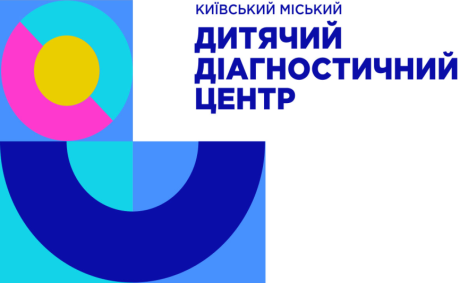 